Zapraszamy do udziału  
w warsztatach, w ramach cyklu:SZUKAM PRACY NIE TYLKO NA LATOPowiatowy Urząd Pracy w Kartuzachorganizuje cykl warsztatów grupowych dla osób bezrobotnych pod nazwą SZUKAM PRACY NIE TYLKO NA LATO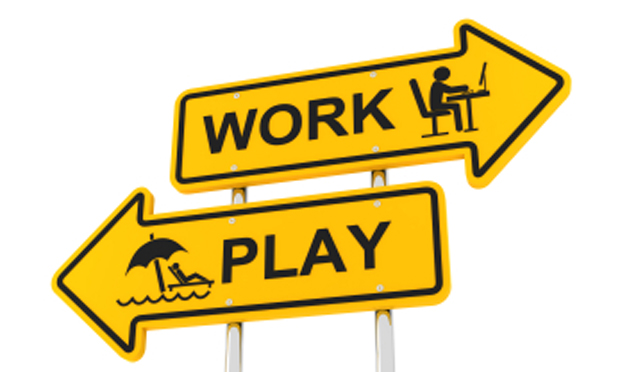 Wybierz warsztat i zapisz się już dziś SPOSOBY PRZYJMOWANIA ZGŁOSZEŃOsoby bezrobotne  zainteresowane uczestnictwem w ww. warsztatachprosimy o wypełnienie formularza zgłoszeniowego (dokument do pobrania)i przesłanie go na dowolny  adres mailowy:i.grys@kartuzy.praca.gov.pl j.reszka@kartuzy.praca.gov.plm.szymanska@kartuzy.praca.gov.plMożliwe jest także zgłaszanie chęci uczestnictwa bezpośrednio u Doradcy klienta.Liczba miejsc ograniczona.Warsztaty odbędą się w saliPowiatowego Centrum Pomocy Rodziniew Kartuzach, ul. Mściwoja II 20Kartuzy, 18.06.2018 r.W programie:I grupa - 04.07.2018 r., godz. 9.00-12.00          II grupa - 04.07.2018 r. godz. 12.00-15.00  „Jak skutecznie szukać pracy?”Analiza najczęściej stosowanych sposobów poszukiwania pracy.Analiza barier przeszkadzających w znalezieniu pracy.Poznanie zasad ułatwiających poszukiwanie pracy – aktywne metody poszukiwania pracy.Rynek pracy – zapoznanie ze strukturą i specyfiką oraz zasadami rządzącymi rynkiem pracy.Poradnik  „Jak skutecznie szukać pracy?” .Konstruowanie dokumentów aplikacyjnych (cv, list  motywacyjny).11.07.2018 r. godz. 9.00-14.00  „Poznaj siebie. Zbadaj swój potencjał” Wzmocnienie poczucia własnej wartości. Jak znaleźć  motywację do działania? – psycholog. Warsztat „Poznaj siebie” - doradca zawodowy CIiPKZ 
w GdańskuAnaliza mocnych stron, zainteresowań, umiejętności, osiągnięć, wartości,Odkrywanie talentów i mocnych stron,Wykorzystanie talentów i mocnych stron.Szukanie pracy, a nasz wrodzony potencjał - doradca zawodowy PUP Kartuzy.18.07.2018 r. godz. 9.00-14.00  „Szukam pracy na dłużej”Zawody deficytowe – potrzeby lokalnego rynku pracy.Bilans kompetencji twardych i miękkich.Predyspozycje zawodowe – talenty – jak je zdiagnozować?Metody poszukiwania pracy.Zasady przygotowania dokumentów aplikacyjnych.Rozmowa kwalifikacyjna – trudne pytania.Mam pracę – co wpływa na jej utrzymanie?25.07.2018 r. godz. 9.00-14.00  „Rozmowa kwalifikacyjna bez tajemnic”Rodzaje rozmów kwalifikacyjnych.Jak przygotować się do rozmowy?  Pierwsze wrażenie podczas rozmowy kwalifikacyjnej – dress code, mowa ciała, savoir vivre. Jak opanować stres podczas rozmowy kwalifikacyjnej?Symulacja rozmowy kwalifikacyjnej.01.08.2018 r. godz. 9.00-14.00  „Wizerunek  osobisty  w poszukiwaniu pracy”Warsztat „Wizerunek osobisty w poszukiwaniu pracy” ( doradca zawodowy CIiPKZ w Gdańsku).Budowanie marki osobistej na wszystkich etapach poszukiwania pracy, począwszy od przygotowania dokumentów aplikacyjnych po osobisty kontakt z pracodawcą.Czuj się lepiej we własnym ciele.Sztuka przygotowania „makijażu do pracy”, „fryzury do pracy” oraz ubioru - konsultacje ze stylistką   08.08.2018 r. godz. 9.00-14.00  „Kompetencje – główny element współczesnej rekrutacji”Czy są kompetencje?  Rodzaje kompetencji.Wpływ kompetencji miękkich na nasze relacje z innymi ludźmi.Rola kompetencji miękkich podczas rozmowy kwalifikacyjnej.Jak dbać i rozwijać kompetencje miękkie.Trening kompetencji miękkich. 29.08.2018 r. godz. 9.00-14.00  „Talenty  - jak wykorzystać w szukaniu pracy marzeń?”Co Nas wyróżnia na tle innych? – teoria talentów Gallupa.Od aktywatora do zgodności, czyli 34 cechy zwane talentami.Wiedza i umiejętności w zarządzaniu sobą i swoimi talentami.Strategie wypracowywania nowych nawyków wspierające zmianę w oparciu 
o talenty.Plan działania po diagnozie kluczowych talentów .Jak odkryłam i jak wykorzystałam swoje talenty –zaproszony gość.ZAPRASZAMY